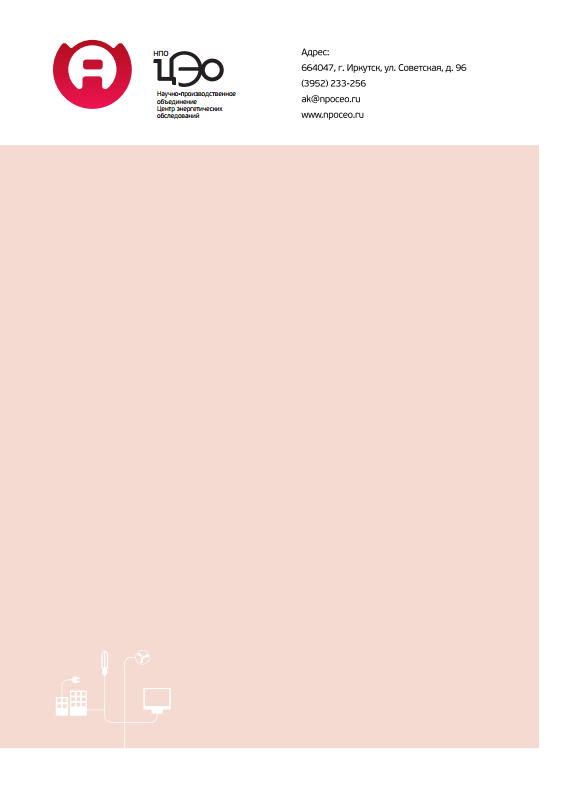 Утверждаемая часть схемы теплоснабжения Витимского муниципального образованияРазработано. Директор ООО «НПО «ЦЭО» Куменко А.Е.__________________Согласовано. Глава администрации Витимского МО Балуткин Н.В. _________________Иркутск, 2013 г.СОСТАВ ПРОЕКТАI. Утверждаемая частьРаздел 1. Показатели перспективного спроса на тепловую энергию (мощность) и теплоноситель в установленных границах территории поселения, городского округаРаздел 2. Перспективные балансы тепловой мощности источников тепловой энергии и тепловой нагрузки потребителейРаздел 3. Перспективные балансы теплоносителяРаздел 4. Предложения по строительству, реконструкции и техническому перевооружению источников тепловой энергииРаздел 5. Предложение по строительству и реконструкции тепловых сетей и сооружений на нихРаздел 6. Перспективные топливные балансыРаздел 7. Инвестиции в строительство, реконструкцию и техническому перевооружениюРаздел 8. Обоснование предложения по определению единой теплоснабжающей организацииРаздел 9. Решение о распределении тепловой нагрузки между источниками тепловой энергииРаздел 10. Решение по бесхозяйным тепловым сетямВВЕДЕНИЕСхема теплоснабжения Витимского муниципального образования (далее МО) Мамско-Чуйского района разработана ООО «НПО «ЦЭО» в 2013 году на основании договора №187/13 от 31.10.2013 с Администрацией Витимского городского поселения.Схема теплоснабжения разработана в соответствии с ФЗ о теплоснабжении №190 –ФЗ от 27 июля 2010 года и постановлением правительства РФ от 22 февраля 2012 года №154 «О требованиях к схемам теплоснабжения, порядку их разработки и утверждения».Целью работы является разработка базового документа, определяющего стратегию и единую техническую политику перспективного развития систем теплоснабжения Витимского МО.Схема теплоснабжения разработана на следующие периоды:- существующее положение (2013 год)- перспективные периоды до 2016 г. и до 2027 г.ОБЩАЯ ИНФОРМАЦИЯВитимское муниципальное образование со статусом городского поселения входит в состав Мамско-Чуйского районного муниципального образования Иркутской области в соответствии с законом Иркутской области «О статусе и границах муниципальных образований Мамско-Чуйского района Иркутской области» от 2 декабря 2004 года № 63-оз. Административным центром муниципального образования является р.п. Витимский. По данным госстатистики, постоянное население муниципального образования на 1.01.2012 г. составило 0,7 тыс. чел., в т. ч. 0,4 тыс. чел. городского и 0,3 тыс. чел. - сельского населения. Витимское городское поселение расположено в восточной части Мамско-Чуйского муниципального района и граничит на севере и северо-западе с Мамским городским поселением, на западе и юго-западе – с Луговским городским поселением (оба - Мамско-Чуйского района), на востоке и юго-востоке – с Бодайбинским муниципальным районом Иркутской области.Жилищный фонд муниципального образования представлен малоэтажной и индивидуальной жилой застройкой. Территория Витимского городского поселения в границах муниципального образования, установленных в соответствии с законом Иркутской области «О статусе и границах муниципальных образований Мамско-Чуйского района Иркутской области» от 2 декабря 2004 года № 63-оз, составляет 154 128,9 га. Площадь застроенных территорий – 115,1 га, или 0,07% всех земель поселения. Ландшафтно-рекреационные территории занимают почти всю площадь муниципального образования, земли прочих видов использования (территории специального назначения) занимают всего 15,9 га.Поселок Колотовка в настоящее время занимает 74,2 га. Территория застройки занимает 35,2 га (47,4% всех земель). Жилая зона представлена индивидуальными домами с приусадебными участками (20,3 га) и садоводствами (8,8 га); пустующие жилые территории занимают 2,8 га. Всего на жилую застройку приходится 31,9 га (92,0% застроенной территории). Общественно-деловая зона занимает 0,8 га, объекты инженерной инфраструктуры – 2,5 га, специальные территории – 2,8 га. Рекреационная зона представлена природными ландшафтами (36,2 га).РАЗДЕЛ 1. ПОКАЗАТЕЛИ ПЕРСПЕКТИВНОГО СПРОСА НА ТЕПЛОВУЮ ЭНЕРГИЮ (МОЩНОСТЬ) И ТЕПЛОНОСИТЕЛЬ В УСТАНОВЛЕННЫХ ГРАНИЦАХ ТЕРРИТОРИИ ПОСЕЛЕНИЯ, ГОРОДСКОГО ОКРУГАИсходная информация для расчета перспективного баланса тепловой мощности была взята из материалов генерального плана Витимского МО до 2032 г.На территории Витимского МО предусматривается использование централизованной системы теплоснабжения.Проектом генерального плана предполагается существенное уменьшение жилищного фонда на расчётный срок. Существующий жилищный фонд в р.п Витимский составляет 12,6 тыс. м. кв. общей площади, планируемый на расчётный срок-9,0 тыс. м. кв. общей площади. Посёлка Колотовка соответственно 5,6 тыс. м. кв. общей площади и 3,0 тыс. м. кв. общей площади. Кроме того, размещение нового жилищного строительства и объектов культурно-бытового обслуживания проектом не предусматривается.  В связи с уменьшением жилищного фонда снизится и потребление тепловой энергии. В р.п. Витимский присоединённая тепловая нагрузка к котельной №11 составит 2,19/час, вместо 2,77 Гкал/час. В п. Колотовка присоединённая тепловая нагрузка к котельной №12 составит 0,7 Гкал/час, вместо 1,12 Гкал/час.Показатели перспективного спроса на тепловую энергию Витимского МО представлены в таблице 1.1Таблица 1.1РАЗДЕЛ 2. ПЕРСПЕКТИВНЫЕ БАЛАНСЫ ТЕПЛОВОЙ МОЩНОСТИ ИСТОЧНИКОВ ТЕПЛОВОЙ ЭНЕРГИИ И ТЕПЛОВОЙ НАГРУЗКИ ПОТРЕБИТЕЛЕЙВ связи с тем, что размещение нового жилищного строительства и объектов культурно-бытового обслуживания в Витимском МО на перспективу не предусматривается, то теплоснабжение индивидуальной и малоэтажной жилой застройки, а также объектов общественно-делового назначения предусматривается от существующих источников. Зоны действия источников тепловой энергии представлены в таблице 1.4.1Таблица 1.4.1Теплоснабжение территории Витимского МО, не попадающей в зону действия котельных, осуществляется от индивидуальных источников.РАЗДЕЛ 3. ПЕРСПЕКТИВНЫЕ БАЛАНСЫ ТЕПЛОСНОСИТЕЛЯВ качестве теплоносителя от теплоисточников используется сетевая вода с расчетным температурным графиком 95/70P0PС. Подача воды в отопительную систему осуществляется сетевыми насосами.Система теплоснабжения от котельной зависимая, имеется горячее водоснабжение (по открытой схеме). Водоподготовка отсутствует.Балансы теплоносителя представлены в таблице 1.7.1Таблица 1.7.1РАЗДЕЛ 4. ПРЕДЛОЖЕНИЯ ПО СТРОИТЕЛЬСТВУ, РЕКОНСТРУКЦИИ И ТЕХНИЧЕСКОМУ ПЕРЕВООРУЖЕНИЮ ИСТОЧНИКОВ ТЕПЛОВОЙ ЭНЕРГИИСоциально - экономическая ситуация Витимского МО такова, что уменьшается количество жителей, происходит массовая миграция населения в более крупные населенные пункты. По данным Заказчика подключение новых потребителей не планируется. Во 2 главе обосновывающих материалов проведен анализ перспективного потребления тепловой энергии, по результатам которого выявлено, что до конца расчетного срока Витимского МО обеспечен тепловой и резервной мощностью, согласно данным генерального плана. Принимая во внимание фактический отток населения и, соответственно, уменьшение количества потребителей – физических лиц, можно сделать вывод о том, что установленной мощности, существующих котельных достаточно, чтобы отопить Витимское МО до конца расчетного срока. В соответствии с ФЗ №261 от 23 ноября 2009 года «Об энергосбережении и о повышении энергетической эффективности, и о внесении изменений в законодательные акты Российской Федерации», рекомендуем провести обязательные энергетические обследования источников тепловой энергии Витимского МО.По предоставленным данным Заказчика, с 2016 по 2020 годы планируется реконструкция источников тепловой энергии.РАЗДЕЛ 5. ПРЕДЛОЖЕНИЯ ПО СТРОИТЕЛЬСТВУ И РЕКОНСТРУКЦИИ ТЕПЛОВЫХ СЕТЕЙПо предоставленным данным Заказчика в 2014 году необходима замена тепловых сетей в связи с износом. Рекомендуем провести комплексную диагностику тепловых сетей в Витимском МО, с целью выявления проблемных участков. Так как численность населения не изменится, существующее положение тепловой трассы будет актуально до конца расчетного срока.РАЗДЕЛ 6. ПЕРСПЕКТИВНЫЕ ТОПЛИВНЫЕ БАЛАНСЫТопливный баланс составлен в соответствии с тепловыми характеристиками систем теплоснабжения при условии обеспечения их нормативного функционирования. Резервное топливо отсутствует. Перспективные топливные балансы представлены в таблице 8.1.Таблица 8.1РАЗДЕЛ 7. ИНВЕСТИЦИИ В СТРОИТЕЛЬСТВО, РЕКОНСТРУКЦИЮ И ТЕХНИЧЕСКОЕ ПЕРЕВООРУЖЕНИЕСтоимость тепловых сетей взята из анализа удельной стоимости ввода аналогичного строительства тепловых сетей, стоимость установки резервного котла взята из предоставленной Заказчиком сметы.Основные предложения по реконструкции и техническому перевооружению тепловых сетей и соответствующие затраты на реализацию этих предложений представлены в главе 6 и главе 7.В таблице 10.1 отображены примерные инвестиции в мероприятия по реконструкции тепловых сетей.Таблица 10.1Основное влияние на представленные результаты может оказать значительное изменение прогноза стоимостей ресурсов, удельных стоимостей работ и степень достоверности представленной исходной информации по рассматриваемым системам теплоснабжения..РАЗДЕЛ 8. РЕШЕНИЕ ОБ ОПРЕЛЕЛЕНИИ ЕДИНОЙ ТЕПЛОСНАБЖАЮЩЕЙ ОРГАНИЗАЦИИРешение по установлению единой теплоснабжающей организации осуществляется на основании критериев определения единой теплоснабжающей организации, установленных в правилах организации теплоснабжения, утверждаемых Правительством Российской Федерации.В настоящее время ОАО «Облжилкомхоз» отвечает требованиям критериев по определению единой теплоснабжающей организации в зоне централизованного теплоснабжения Витимского МО.Подробное описание критериев определения единой теплоснабжающей организации приведено в Главе 11 обосновывающих материалов.РАЗДЕЛ 9. РЕШЕНИЕ О РАСПРЕДЕЛЕНИИ ТЕПЛОВОЙ НАГРУЗКИ МЕЖДУ ИСТОЧНИКАМИ ТЕПЛОВОЙ ЭНЕРГИИВозможность поставок тепловой энергии потребителям от различных источников тепловой энергии при сохранении надежности теплоснабжения отсутствует. Источники тепловой энергии между собой технологически не связаны.РАЗДЕЛ 10. РЕШЕНИЕ ПО БЕСХОЗЯЙНЫМ ТЕПЛОВЫМ СЕТЯМНа основании ст.15, п. 6. Федерального закона от 27 июля 2010 года № 190-ФЗ «В случае выявления бесхозяйных тепловых сетей (тепловых сетей, не имеющих эксплуатирующей организации) орган местного самоуправления муниципального образования до признания права собственности на указанные бесхозяйные тепловые сети в течение тридцати дней с даты их выявления обязан определить теплосетевую организацию, тепловые сети которой непосредственно соединены с указанными бесхозяйными тепловыми сетями, или единую теплоснабжающую организацию в системе теплоснабжения, в которую входят указанные бесхозяйные тепловые сети и которая осуществляет содержание и обслуживание указанных бесхозяйных тепловых сетей. Орган регулирования обязан включить затраты на содержание и обслуживание бесхозяйных тепловых сетей в тарифы соответствующей организации на следующий период регулирования».В настоящее время в Витимском МО бесхозяйных тепловых сетей не выявлено.№Наименование источникаУстановленная мощность, Гкал/чРасполагаемая мощность Гкал/часПотребляемая мощность, Гкал/чСредние тепловые потери в сетях Гкал/чРезервная тепловая мощность, Гкал/чНормативная резервная мощность, Гкал/чПрирост тепловой нагрузки до 2028г, Гкал/ч1"№11 Центральная", п. Витимский, ул. Набережная, 93,52,2751,91360,3680,1690,245-0,582"№12 Центральная", п. Колотовка, ул. Советская, 53,572,65170,79650,4091,5210,27267-0,42№Наименование источникаЗона действияЗона действия№Наименование источникаЖилая зонаАдминистративная зона1Котельная «№11 Центральная», п. Витимский, ул. Набережная, 9Дома по след.ул.: Новая, Советская, Школьная, Спортивная, Набережная, Геологическая;пер.: Новый, Торговый; ОГУ "Отряд противопожарной службы " (ул. Школьная, 15), МДОУ детский сад "Елочка" (ул. Школьная, 18), МОУ Витимская средняя полная общеобразовательная школа, МУК "Районный Культурно-досуговый центр "Победа", ОГУЭП "Облкоммунэнерго-сбыт", МУ "Централизованная библиотечная система - Центральная районная библиотека", Администрация Витимского городского поселения (ул. Советская, 13)2Котельная «№12 Центральная», п. Колотовка, ул. Советская, 5Дома по след.ул. Набережная, Советская, Школьная, Комсомольская, Рабочая, Новая, Первомайская;пер. ЛеснойКлуб «Юность» (ул. Советская 1), МДОУ Д.С. «Ромашка» (ул. Первомайская 14), Водозабор (Первомайская, 9), Баня (ул. Советская, 5)№ п/пНаименование системы теплоснабженияГод ввода в эксплуатациюГодовые затраты теплоносителя, м3Годовые затраты теплоносителя, м3Годовые затраты теплоносителя, м3Годовые затраты теплоносителя, м3Годовые затраты теплоносителя, м3Годовые затраты теплоносителя, м3ВсегоВсего№ п/пНаименование системы теплоснабженияГод ввода в эксплуатациюС утечкойТехнологические затратыТехнологические затратыТехнологические затратыТехнологические затратыТехнологические затратыВсегоВсего№ п/пНаименование системы теплоснабженияГод ввода в эксплуатациюС утечкойна пусковое заполнениена регламентные испытаниясовсеговсегоВсегоВсего1Котельная Центральная, п. Витимский, ул. Набережная, 91960Данные отсутствуют2089,82089,82089,82Котельная Центральная, п. Колотовка, ул. Советская, 51968Данные отсутствуют15002089,82089,8№ п/пНаименование котельнойТопливоТопливоТопливоТопливоВид топлива№ п/пНаименование котельнойI очередьI очередьНа конец расчетного срокаНа конец расчетного срокаВид топлива№ п/пНаименование котельнойтоннт.у.т.Тоннт.у.т.Вид топлива1Котельная «№11 Центральная», п. Витимский, ул. Набережная, 92970,582281,4082302,8811768,619Уголь2Котельная «№12 Центральная», п. Колотовка, ул. Советская, 51033,606793,809592,7684455,2461Уголь№п/пМероприятияСумма капиталовложений, тыс. руб.Примечание1Проведение энергетического обследования275Проведение энергетического обследования и составление энергетического паспорта котельных и сетей2Реконструкция тепловых сетей 15,3 км (в двухтрубном исчислении)8 522,1с учетом рекомендуемых диаметров3Реконструкция "№11 Центральная", п. Витимский, ул. Набережная, 93 390С учетом котельного исполнения, имеющего возможность работы на двух видах топлива – уголь и дрова. (в состав не входит приборы учета, арматура, водоподготовительная установка, стоимость доставки до места установки)4Реконструкция "№12 Центральная", с. Колотовка, ул. Советская, 53 590С учетом котельного исполнения, имеющего возможность работы на двух видах топлива – уголь и дрова. (в состав не входит приборы учета, арматура, водоподготовительная установка, стоимость доставки до места установки)Итого15 777,1